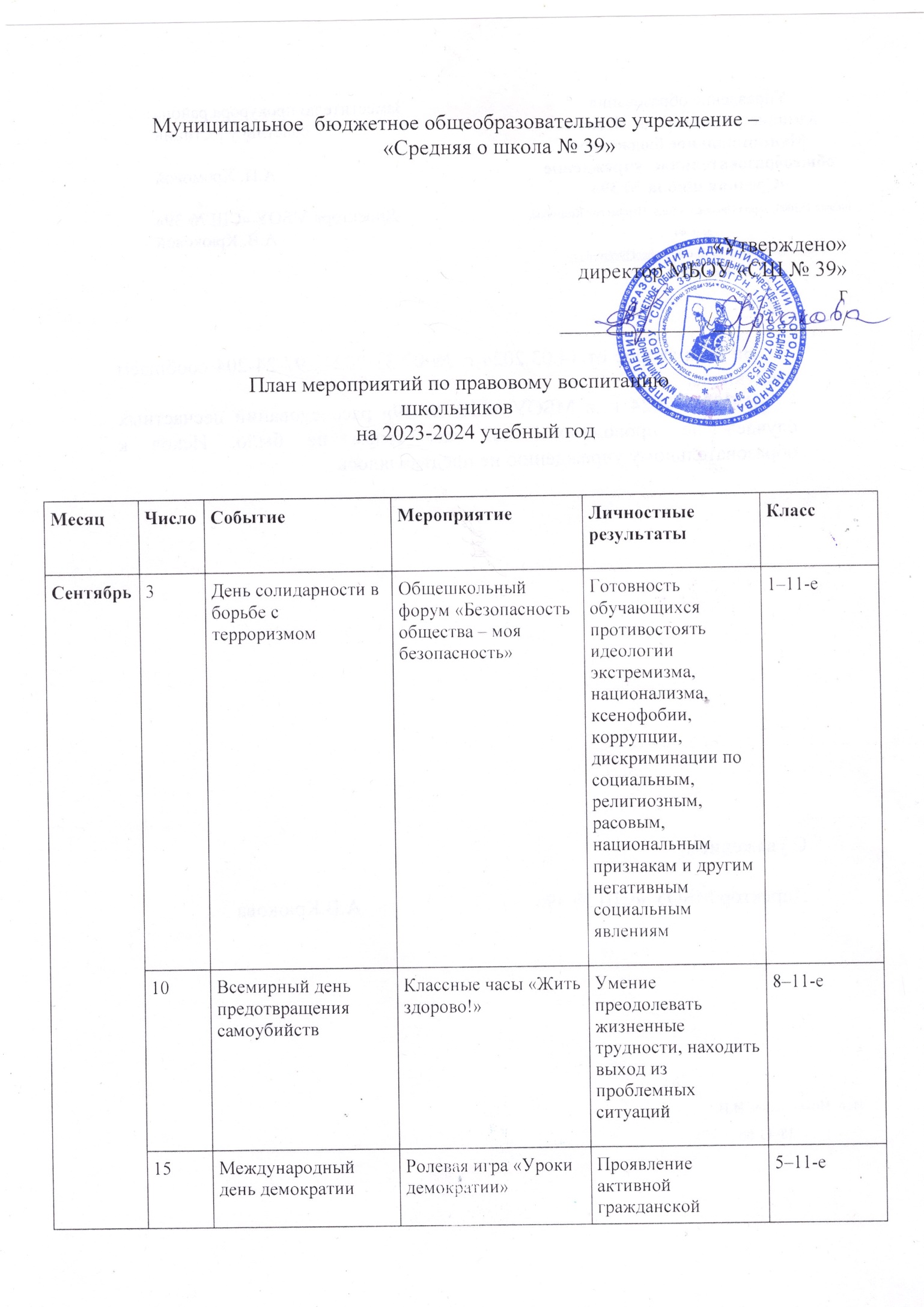 МесяцЧислоСобытиеМероприятиеЛичностные результатыКлассСентябрь3День солидарности в борьбе с терроризмомОбщешкольный форум «Безопасность общества – моя безопасность»Готовность обучающихся противостоять идеологии экстремизма, национализма, ксенофобии, коррупции, дискриминации по социальным, религиозным, расовым, национальным признакам и другим негативным социальным явлениям1–11-еСентябрь10Всемирный день предотвращения самоубийствКлассные часы «Жить здорово!»Умение преодолевать жизненные трудности, находить выход из проблемных ситуаций8–11-еСентябрь15Международный день демократииРолевая игра «Уроки демократии»Проявление активной гражданской позиции, правового самосознания5–11-еСентябрь21Международный день МираКлассные часы «День мира. Мир начинается с тебя» Готовность обучающихся противостоять идеологии экстремизма, национализма, ксенофобии, коррупции, дискриминации по социальным, религиозным, расовым, национальным признакам и другим негативным социальным явлениям1–11-еОктябрь1Всемирный день пожилых людейКонцерт «Бабушка рядышком с дедушкой»Ценностное отношение к окружающим людям, сформированность уважения к людям пожилого возраста, милосердия1–6-еОктябрь2Международный день ненасилияКонкурс детского рисунка о дружбе «Это мой мир и мои друзья»Готовность обучающихся противостоять идеологии экстремизма, национализма, ксенофобии, коррупции, дискриминации по социальным, религиозным, расовым, национальным признакам и другим негативным социальным явлениям1–11-еОктябрь24День Организации Объединенных НацийКруглый стол «Час ООН»Правовая культура и гражданское самосознание, личная ответственность за будущее страны и мира, готовность к взаимовыручке7–11-еОктябрь30День памяти жертв политических репрессийКнижная выставка «Суровая драма народа».Тематические уроки в рамках курса «История России»Ценностные ориентиры, основанные на отношении к человеку, его правам и свободам как высшей ценности8–11-еНоябрь4День народного единстваЕдиный классный час «Вместе мы сильны»Мотивированность и направленность на активное и созидательное участие в будущем в общественной и государственной жизни; заинтересованность не только в личном успехе, но и в развитии различных сторон жизни общества, в благополучии и процветании своей страны; ценностные ориентиры, основанные на признании равноправия народов, единства разнообразных культур, на осознании необходимости поддержания гражданского мира и согласия и своей ответственности за судьбу страны перед нынешними и грядущими поколениями1–11-еНоябрь9Международный день борьбы против фашизма, расизма и антисемитизмаОнлайн-акция «Мы помним Холокост»Ценностные ориентиры, основанные на признании равноправия народов, единства разнообразных культур, на осознании необходимости поддержания гражданского мира и согласия и своей ответственности за судьбу страны перед нынешними и грядущими поколениями.Готовность обучающихся противостоять идеологии экстремизма, национализма, ксенофобии, коррупции, дискриминации по социальным, религиозным, расовым, национальным признакам и другим негативным социальным явлениям1–11-еНоябрь10Всемирный день молодежиИнтеллектуальная викторина «Мы – молодежь!»Мотивированность и направленность на активное и созидательное участие в будущем в общественной и государственной жизни; заинтересованность не только в личном успехе, но и в развитии различных сторон жизни общества, в благополучии и процветании своей страны; ценностные ориентиры, основанные на убежденности в важности для общества семьи и семейных традиций9–11-еНоябрь16Международный день, посвященный толерантностиТренинг «Возьмемся за руки, друзья»Ценностные ориентиры, основанные на признании равноправия народов, единства разнообразных культур, на осознании необходимости поддержания гражданского мира и согласия и своей ответственности за судьбу страны1–7-еНоябрь20Всемирный день прав ребенкаКлассный час  «Волшебный мир детства»Ценностное отношение к себе и другим людям1–8-еДекабрь1Всемирный день борьбы со СПИДомЛекторий «СПИД: что должен знать каждый»Ценностное отношение к своему здоровью; готовность противостоять негативному отношению к людям, больным СПИДом7–11-еДекабрь3Международный день инвалидовКлассные часы «Среда, доступная для всех»Ценностное отношение к человеческой жизни; готовность противостоять негативному отношению к инвалидам1–11-еДекабрь9Международный день борьбы с коррупциейКлассные часы «Что такое коррупция».Дискуссия «Есть ли общество без коррупции»Мотивированность и направленность на активное и созидательное участие в будущем в общественной и государственной жизни; заинтересованность не только в личном успехе, но и в развитии различных сторон жизни общества, в благополучии и процветании своей страны2–7-е8–11-еДекабрь10День прав человекаШкольная научная конференция «Право на образование: история и современность»Готовность обучающихся к саморазвитию и самообразованию на основе мотивации к обучению и познанию5–11-еДекабрь12День Конституции РФОбщешкольная линейка «Мы – граждане России!»Мотивированность и направленность на активное и созидательное участие в будущем в общественной и государственной жизни; заинтересованность в развитии различных сторон жизни общества, в благополучии и процветании своей страны; ценностные ориентиры, основанные на идеях патриотизма, любви и уважения к Отечеству, на отношении к человеку, его правам и свободам как высшей ценности, на стремлении к укреплению исторически сложившегося государственного единства1–11-еДекабрь20Международный день солидарности людейБеседы, посвященные Дню солидарности людейГотовность отстаивать гражданскую позицию; ценностное отношение к миру, людям и себе; готовность к взаимной ответственности, взаимопомощи1–11-еЯнварь1Всемирный день мираОнлайн-концерт «Мир, который нужен нам»Мотивированность и направленность на активное и созидательное участие в будущем; заинтересованность в благополучии и процветании своей страны; ценностные ориентиры, основанные на идеях патриотизма, любви и уважения к Отечеству, на уважительном и бережном отношении к человеку1–11-еЯнварь12День работника прокуратуры в РФПрофориентационная встреча с сотрудниками правоохранительных органов «Профессия – следователь»Готовность обучающихся к саморазвитию и самообразованию на основе мотивации к обучению и познанию. Способность к осознанному выбору и построению дальнейшей индивидуальной траектории образования на базе ориентировки в мире профессий и профессиональных предпочтений с учетом устойчивых познавательных интересов8–11-еФевраль9Международный день безопасного интернетаНеделя безопасного Рунета в школе. Конкурс плакатов «Моя цифровая безопасность»Сформированность ценности здорового и безопасного образа жизни. Интериоризация правил индивидуального и коллективного безопасного поведения. Принятие и реализация ценностей здорового и безопасного образа жизни, бережное, ответственное и компетентное отношение к собственному физическому и психологическому здоровью1–11-еФевраль18День работников транспортной полиции России«Урок дает дорога: день транспортной безопасности»: познавательные игры, встречи с сотрудниками транспортной полицииПравовая культура, безопасное поведение в природной и техногенной среде. Знание правил безопасного поведения в школе, быту, на отдыхе, городской среде, понимание необходимости их выполнения1–4-еФевраль20Всемирный день социальной справедливостиУстный журнал «Право. Правда. Справедливость»Ценностные ориентиры, основанные на отношении к человеку, его правам и свободам как высшей ценности, на стремлении к укреплению исторически сложившегося государственного единства5–11-еФевраль23День защитника ОтечестваВстречи с представителями военных профессий «Есть такая профессия – Родину защищать»Готовность обучающихся к саморазвитию и самообразованию на основе мотивации к обучению и познанию. Способность к осознанному выбору и построению дальнейшей индивидуальной траектории образования на базе ориентировки в мире профессий и профессиональных предпочтений с учетом устойчивых познавательных интересов1–11-еМарт8Международный день борьбы за права женщин и международный мирТворческий час «О женщинах и Международном женском дне»Ценностные ориентиры, основанные на отношении к человеку, его правам и свободам как высшей ценности. Информационная культура, понимание информации как средства развития собственного кругозора5–11-еМарт15Всемирный день прав потребителейДеловая игра «Защита прав потребителя»Сформированность потребительской грамотности и потребительской культуры5–11-еМарт21День борьбы за ликвидацию расовой дискриминацииУрок мужества «Борьбе с фашизмом посвящается»Готовность обучающихся противостоять идеологии экстремизма, национализма, ксенофобии, коррупции, дискриминации по социальным, религиозным, расовым, национальным признакам и другим негативным социальным явлениям1–11-еМарт21Всемирный день ЗемлиШкольная научная конференция «Экологические правонарушения: предупреждение и ответственность»Сформированность ценности здорового и безопасного образа жизни. Интериоризация правил индивидуального и коллективного безопасного поведения в чрезвычайных ситуациях, которые угрожают жизни и здоровью людей. Сформированность основ экологической культуры, наличие опыта экологически ориентированной рефлексивно-оценочной и практической деятельности в жизненных ситуациях5–11-еМарт24Международный день права на установление истины в отношении грубых нарушений прав человека и достоинства жертвИнформационные классные часыГотовность обучающихся противостоять идеологии экстремизма, национализма, ксенофобии, коррупции, дискриминации по социальным, религиозным, расовым, национальным признакам и другим негативным социальным явлениям 7–11-еМарт27День внутренних войск МВД РФКруглый стол «Наша служба и опасна, и трудна» в рамках профориентацииГотовность обучающихся к саморазвитию и самообразованию на основе мотивации к обучению и познанию. Способность к осознанному выбору и построению дальнейшей индивидуальной траектории образования на базе ориентировки в мире профессий и профессиональных предпочтений с учетом устойчивых познавательных интересов8–11-еАпрель11Международный день освобождения узников фашистских концлагерейУрок мужества «Люди мира, на минуту встаньте…»Готовность обучающихся противостоять идеологии экстремизма, национализма, ксенофобии, коррупции, дискриминации по социальным, религиозным, расовым, национальным признакам и другим негативным социальным явлениям.Ценностное отношение к человеческой жизни1–11-еАпрель21День местного самоуправленияИгра «День выборов»Мотивированность и направленность на активное и созидательное участие в будущем в общественной и государственной жизни; заинтересованность в развитии различных сторон жизни общества5–11-еАпрель24Международный день солидарности молодежиИнформационный час «История Международного дня солидарности молодежи»Направленность на активное и созидательное участие в будущем в общественной и государственной жизни; заинтересованность в развитии различных сторон жизни общества9–11-еАпрель26Международный день интеллектуальной собственностиИнформационный час к Международному дню интеллектуальной собственностиСформированность значимых социальных и межличностных отношений, ценностно-смысловых установок, отражающих личностную позицию по отношению к интеллектуальной собственности 10–11-еАпрель27День российского парламентаризмаПравовой час «Парламентаризм в России»Правовая культура, направленность на активное и созидательное участие в будущем в общественной и государственной жизни; заинтересованность в развитии различных сторон жизни общества9–11-еМай1День Весны и ТрудаКомандная игра на знание трудовых прав несовершеннолетних «Кадры решают все!»: встреча команды «работодателей» с командой «работников»Освоенность социальных норм, правил поведения, ролей и форм социальной жизни в группах и сообществах. Готовность и способность вести диалог с другими людьми и достигать в нем взаимопонимания. Сформированность уважительного отношения к труду8–11-еМай8Всемирный день Красного Креста и Красного ПолумесяцаЛекторий «Под знаком Красного Креста»Сформированность ценности здорового и безопасного образа жизни. Ценностные ориентиры, основанные на отношении к человеку. Сформированность гуманного отношения к страдающим как жизненного принципа 8–11-еМай15Международный день семьиЧас закона «Семейный кодекс РФ»Правовая культура, ценностные ориентиры, основанные на убежденности в важности для общества семьи и семейных традиций9–11-еМай31День службы по делам несовершеннолетних«Следствие ведут колобки»: правила поведения в общественных местах (квест, путешествие-викторина)Освоенность социальных норм, правил поведения, ролей и форм социальной жизни в группах и сообществах. Сформированность ценности здорового и безопасного образа жизни. Интериоризация правил индивидуального и коллективного безопасного поведения в чрезвычайных ситуациях, которые угрожают жизни и здоровью людей5–7-еИюнь1Международный день защиты детей«Добро пожаловать, или Посторонним вход разрешен»: работа выездной юридической клиники студентов в школеПризнание неотчуждаемости основных прав и свобод человека, которые принадлежат каждому от рождения, готовность осуществлять собственные права и свободы без нарушения прав и свобод других лиц. Правовая и политическая грамотность7–11-е